                                                                                     Chojnice, dnia 06.07.2018 r.KM.271.30.2018                                               ZMIANA  DO  SIWZ	Zamawiający Urząd Miejski w Chojnicach działając w imieniu Gminy Miejskiej Chojnice w nawiązaniu do ogłoszonego w dniu 18.06.2018 r. pod numerem 
570832-N-2018 w Biuletynie Zamówień  Publicznych przetargu nieograniczonego na: „Renowację elewacji budynku dworca kolejowego wraz z jego przebudową oraz zagospodarowanie terenu wokół”, w formule „zaprojektuj i wybuduj” na terenie miasta Chojnice w ramach projektu pn.„ Utworzenie transportowych węzłów integrujących wraz ze ścieżkami pieszo-rowerowymi i rozwojem sieci publicznego transportu zbiorowego na terenie Chojnicko-Człuchowskiego Miejskiego Obszaru Funkcjonalnego” informuje, że na podstawie art. 38 ust.4  PZP  zmienia się postanowienia SIWZ w ten sposób że: w Rozdziale 15      Opis sposobu przygotowania ofert w punkcie 1jest:Opakowanie i adresowanie ofertyOfertę należy umieścić w zaklejonym, nieprzezroczystym opakowaniu (np. koperta) zaadresowanym  i opisanym:Nadawca:Pełna nazwa i dokładny adres Wykonawcy (ulica, numer lokalu, miejscowość,numer kodu pocztowego) – (dopuszcza się czytelny odcisk pieczęci).Adresat:    		Urząd  Miejski Chojnice, 				Stary Rynek 1,  89-600 Chojnice OFERTA NA:    NIE OTWIERAĆ PRZED TERMINEM OTWARCIA OFERT tj.  10.07.2018 r. godz. 12:00Renowację elewacji budynku dworca kolejowego wraz z jego przebudową oraz zagospodarowaniem terenu wokół, w formie „zaprojektuj i wybuduj” na terenie miasta Chojnice w ramach projektu pn.„ Utworzenie transportowych węzłów integrujących wraz ze ścieżkami pieszo-rowerowymi i rozwojem sieci publicznego transportu zbiorowego na terenie Chojnicko-Człuchowskiego Miejskiego Obszaru FunkcjonalnegoUwaga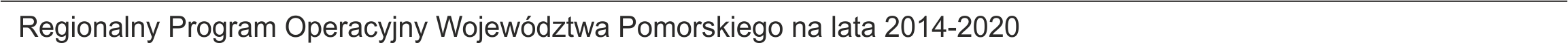 Zamawiający nie ponosi odpowiedzialności za zdarzenia wynikające z nieprawidłowego oznakowania opakowania lub braku którejkolwiek informacji podanych w niniejszym punkcie.winno być:Opakowanie i adresowanie ofertyOfertę należy umieścić w zaklejonym, nieprzezroczystym opakowaniu (np. koperta) zaadresowanym  i opisanym:Nadawca:Pełna nazwa i dokładny adres Wykonawcy (ulica, numer lokalu, miejscowość,numer kodu pocztowego) – (dopuszcza się czytelny odcisk pieczęci).Adresat:    		Urząd  Miejski Chojnice, 				Stary Rynek 1,  89-600 Chojnice OFERTA NA:    NIE OTWIERAĆ PRZED TERMINEM OTWARCIA OFERT tj.  16.07.2018 r. godz. 12:00Renowację elewacji budynku dworca kolejowego wraz z jego przebudową oraz zagospodarowaniem terenu wokół, w formie „zaprojektuj i wybuduj” na terenie miasta Chojnice w ramach projektu pn.„ Utworzenie transportowych węzłów integrujących wraz ze ścieżkami pieszo-rowerowymi i rozwojem sieci publicznego transportu zbiorowego na terenie Chojnicko-Człuchowskiego Miejskiego Obszaru FunkcjonalnegoUwagaZamawiający nie ponosi odpowiedzialności za zdarzenia wynikające z nieprawidłowego oznakowania opakowania lub braku którejkolwiek informacji podanych w niniejszym punkcie.w Rozdziale 16    Miejsce oraz termin składania ofert  w punkcie 1 i 3 jest:Ofertę należy złożyć w siedzibie Zamawiającego, Biuro Podawcze - Urząd Miejski w Chojnicach,  Stary Rynek 1, w terminie do dnia 10.07.2018 r. godz. 11:00.Otwarcie ofert nastąpi w siedzibie Zamawiającego jak wyżej, pok. 611 dnia 10.07.2018 r. godz. 12:00.winno być:Ofertę należy złożyć w siedzibie Zamawiającego, Biuro Podawcze - Urząd Miejski w Chojnicach,  Stary Rynek 1, w terminie do dnia 16.07.2018 r. godz. 11:00.Otwarcie ofert nastąpi w siedzibie Zamawiającego jak wyżej, pok. 611 dnia 16.07.2018 r. godz. 12:00.Burmistrz Miasta Chojnice  Arseniusz FinsterAB                                                                                      	